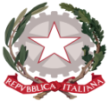 Istituto di Istruzione Secondaria Superiore "Archimede"Via Sipione, 147 - 96019 Rosolini (SR) CLASSE _____ SEZ._____                                                                                                                                ◌  LICEO  ◌ ITIS  ◌ IPCTNuova adozione                                                    Nuova adozione per scorrimento                        Conferma(Barrare la voce che interessa)(*) È possibile far riferimento ad apposita relazione del docente allegata al presente modello.(**) Per nuova adozione a scorrimento si intende un testo che, facente parte di un’opera formata da più volumi destinati a classi consecutive (tipicamente biennio o triennio), arrivi per la prima volta nell’a.s. 2022/2023 in una classe successiva essendo stato utilizzato in una classe precedente negli a.s. passati.Data …………………………….	                    Firma docente …………………………………CLASSE A.S. 2023/24DOCENTEDISCIPLINACODICE  ISBNAUTORETITOLO  DELL’OPERAVOLUME  N° ____In possesso              Da acquistare               Consigliato  Barrare una sola opzioneCASA EDITRICEPREZZO   (Aggiornato)  €_____________  €_____________Motivazione per i testi di nuova adozione (*) – Non necessaria per le nuove adozioni   per scorrimento. (**)